Статистика общего образования, 2020год – г. Биробиджан, 78 с.Составитель: Полулях Н.Н.Сборник статистических материалов составлен на основе государственных статистических отчётов образовательных учреждений и муниципальных отделов образования по состоянию на начало 2020-2021 учебного года.СОДЕРЖАНИЕСведения о численности обучающихся по образовательным программаЧисленность и состав обучающихсяРаспределение обучающихся по классамЧисло всех классов, кроме классов для обучающихся с ограниченными возможностями здоровья, и численность обучающихся в нихпо классам очного обученияСведения об обучающихся, окончивших классы для обучающихся с ограниченными возможностями здоровья, кроме классов для  обучающихсяс умственной отсталостью (интеллектуальными нарушениями), и переведенных в следующий класс или окончивших выпускной класс (по классам очного обучения)	по классам заочного обученияпо классам очно-заочного обученияпо классам заочного обученияРаспределение численности персонала по уровню образования, занятости и полуРаспределение персонала по стажу работыЧисленность внешних совместителейи работающих по договорам гражданско-правового характераДвижение работниковСБОРНИК СТАТИСТИЧЕСКИХ МАТЕРИАЛОВОБЛАСТНОЕ ГОСУДАРСТВЕННОЕ АВТОНОМНОЕ УЧРЕЖДЕНИЕ«ЦЕНТР ОЦЕНКИ КАЧЕСТВА ОБРАЗОВАНИЯ»СТАТИСТИКА ОБЩЕГО ОБРАЗОВАНИЯСБОРНИК СТАТИСТИЧЕСКИХ МАТЕРИАЛОВБИРОБИДЖАН, 2020Сведения об общеобразовательныхорганизациях по ЕАО(ОО-1)……………………Сведения об общеобразовательныхорганизациях по ЕАО(ОО-1)……………………44Деятельность  организации…………………………………………………………………….Деятельность  организации…………………………………………………………………….5Сведения о численности обучающихся по образовательным программам……………Сведения о численности обучающихся по образовательным программам……………6Сведения об учебно-консультационных пунктах общеобразовательной организации………………………………………………………………………………………………………………………                                                                                          Численность и состав обучающихсяРаспределение обучающихся по классам……………………………………………         Сведения об учебно-консультационных пунктах общеобразовательной организации………………………………………………………………………………………………………………………                                                                                          Численность и состав обучающихсяРаспределение обучающихся по классам……………………………………………         910Численность обучающихся с использованием сетевой формы реализации образовательных программ, с применением электронного обученияи дистанционных образовательных технологий……………………………………………….Численность обучающихся с использованием сетевой формы реализации образовательных программ, с применением электронного обученияи дистанционных образовательных технологий……………………………………………….21Сведения о классах, классах-комплект……………………………………………...Сведения о классах, классах-комплект……………………………………………...23Сведения об обучающихся, окончивших все классы………………………………………………..Сведения об обучающихся, окончивших все классы………………………………………………..26Выпуск и итоги государственной итоговой аттестации (ГИА)……………………3232Численность обучающихся по источникам финансирования их обучения……….3939Выбытие обучающихся………………………………………………………………..4141Сведения о преподавании иностранных языков…………………………………….4646Углубленное изучение предметов………………………………………………………………………………….4848Профильное обучение……………………………………………………………….4949Численность обученных по программам профессионального обучения…………5050Распределение обучающихся по полу и возрасту………………………………….5151Распределение численности персонала по уровню образования, занятости и полу…………………………………………………………………………………..6161Распределение персонала по стажу работы………………………………………….6767Численность внешних совместителейи работающих по договорам гражданско-правового характера……………………………………………………………….7171Движение работников……………………………………………………………….7474Распределение персонала без внешних совместителей и работающих по договорам гражданско-правового характера по возрасту и полуРаспределение персонала без внешних совместителей и работающих по договорам гражданско-правового характера по возрасту и полуРаспределение персонала без внешних совместителей и работающих по договорам гражданско-правового характера по возрасту и полуРаспределение персонала без внешних совместителей и работающих по договорам гражданско-правового характера по возрасту и полу  Деятельность  организации   Деятельность  организации   Деятельность  организации Наименование показателей№ строки123Организация имеет особенности осуществляемой образовательной деятельности: 0137   является интернатом023   имеет интернат (заполняют организации, указавшие в строке 02 код «0»)034   является вечерней (сменной)04   имеет классы очно-заочного и заочного обучения (заполняет организация,
   указавшая в строке 04 код «0»)051   является отдельной общеобразовательной организацией для обучающихся с
   ограниченными возможностями здоровья064      в том числе для: 
         глухих07         слабослышащих и позднооглохших08         слепых09         слабовидящих10         с тяжелыми нарушениями речи11         с нарушениями опорно-двигательного аппарата12         с задержкой психического развития13         с расстройствами аутистического спектра14         со сложными дефектами15         других обучающихся с ограниченными возможностями здоровья164   имеет отдельные классы для обучающихся с ограниченными возможностями
   здоровья (заполняют организации, указавшие в строке 06 код «0»)1721   является организацией (учреждением):
      специальным учебно-воспитательным учреждением для обучающихся с
девиантным (общественно опасным) поведением18      для детей дошкольного и младшего школьного возраста194      для обучающихся, нуждающихся в длительном лечении20      для обучающихся, нуждающихся в психолого-педагогической медицинской
      и социальной помощи21      для детей-сирот и детей, оставшихся без попечения родителей222      центром образования23создана в уголовно-исполнительной системе242   обеспечивает углубленную подготовку:
      организация с углубленным изучением отдельных предметов25      имеет отдельные классы с углубленным изучением отдельных предметов
      (заполняют организации, указавшие в строке 25 код «0»)262       гимназия271      имеет гимназические классы (заполняют организации, указавшие в строке 27 код «0»)28      лицей291      имеет лицейские классы (заполняют организации, указавшие в строке 29 код «0»)30Организация не имеет особенностей3140	Сведения о сменности занятий и группах продленного дня
(заполняется по классам очного обучения, кроме классов для обучающихся с ограниченными возможностями здоровья)	Сведения о сменности занятий и группах продленного дня
(заполняется по классам очного обучения, кроме классов для обучающихся с ограниченными возможностями здоровья)	Сведения о сменности занятий и группах продленного дня
(заполняется по классам очного обучения, кроме классов для обучающихся с ограниченными возможностями здоровья)	Сведения о сменности занятий и группах продленного дня
(заполняется по классам очного обучения, кроме классов для обучающихся с ограниченными возможностями здоровья)	Сведения о сменности занятий и группах продленного дня
(заполняется по классам очного обучения, кроме классов для обучающихся с ограниченными возможностями здоровья)	Сведения о сменности занятий и группах продленного дня
(заполняется по классам очного обучения, кроме классов для обучающихся с ограниченными возможностями здоровья)	Сведения о сменности занятий и группах продленного дня
(заполняется по классам очного обучения, кроме классов для обучающихся с ограниченными возможностями здоровья)Наименование показателей№
строкиЧисленность обучающихсяЧисленность обучающихсяЧисленность обучающихсяГруппы продленного дняГруппы продленного дняНаименование показателей№
строкив 1-ю
смену, чел.во 2-ю
смену, чел.в 3-ю
смену, чел.число
групп, ед.в них обуча-ющихся, чел.1234567Программы начального общего образования (1– 4 классы)016 418,001 926,0040,00615,00Программы основного общего образования (5–9 классы)027445,002193,0011,00226,00Программы среднего общего образования (10–11(12) классы)031 851,0041,00Наименование показателя№
строкиВсего (сумма
граф 04 - 16)Программы начального общего образованияПрограммы начального общего образованияПрограммы начального общего образованияПрограммы начального общего образованияПрограммы основного общего образованияПрограммы основного общего образованияПрограммы основного общего образованияПрограммы основного общего образованияПрограммы основного общего образованияПрограммы среднего общего образованияПрограммы среднего общего образованияНаименование показателя№
строкиВсего (сумма
граф 04 - 16)1-й класс 2-й класс3-й класс4-й класс5-й класс6-й класс7-й класс8-й класс9-й класс10-й класс11-й класс (выпускной)1234567891011121314Число классов без углубленного изучения предметов, ед.01954,00102,00103,00105,00103,0093,0094,0092,0084,0084,0045,0049,00   В них обучающихся, чел.0219 083,002 144,002 087,002 156,001 957,002 037,001 948,001 887,001 659,001 650,00745,00813,00Число классов с углубленным изучением отдельных предметов, ед.4,001,001,002,00   В них обучающихся, чел.106,0026,0026,0054,00Число гимназических классов, ед.0314,002,001,003,005,003,00   В них обучающихся, чел.04386,0062,0026,0081,00132,0085,00Число лицейских классов, ед.0512,002,002,002,001,003,002,00   В них обучающихся, чел.06299,0056,0051,0053,0022,0071,0046,00Итого классов (без классов для обучающихся с ограниченными возможностями здоровья) (сумма строк 01, 03, 05, 07), ед.07984,00102,00103,00105,00103,0093,0099,0095,0089,0088,0053,0054,00   В них обучающихся (сумма строк 02, 04, 06, 08; 11 - 13), чел.0819 874,002 144,002 087,002 156,001 957,002 037,002 092,001 964,001 792,001 753,00948,00944,00      в том числе обучаются:
         очно0919 858,002 144,002 087,002 156,001 957,002 037,002 091,001 959,001 792,001 750,00946,00939,00         очно-заочно1016,001,005,003,002,005,00         заочно11      Из строки 10:
         воспитанники (без приходящих учащихся)12193,0031,0033,0039,0025,0020,0014,0012,007,006,003,003,00         девочки1310 039,001 034,001 039,001 067,001 025,00990,001 043,00968,00926,00882,00536,00529,00оставленные на повторное обучение1476,0028,0011,003,008,005,008,005,004,004,00         лица с ограниченными возможностями здоровья15352,0022,0049,0046,0033,0042,0054,0040,0024,0036,004,002,00            из них:
               инвалиды162,001,001,00               дети-инвалиды1763,005,0012,0011,004,003,0014,007,004,001,002,00         инвалиды (кроме учтенных в строке 18)18         дети-инвалиды (кроме учтенных в строке 19)1996,007,0010,009,007,002,0013,0012,0017,0013,002,004,00         дети-сироты и дети, оставшиеся без попечения родителей20            из них воспитанники (без приходящих учащихся)21Число всех классов, кроме классов для обучающихся с ограниченными возможностями здоровья, ичисленность обучающихся в них(по классам очно-заочного обучения)Число всех классов, кроме классов для обучающихся с ограниченными возможностями здоровья, и численность обучающихся в них(по классам заочного обучения)Число классов для обучающихся с умственной отсталостью (интеллектуальными нарушениями) и численность обучающихся в них(по классам очного обучения)Число классов для обучающихся с ограниченными возможностями здоровья, кроме классов для обучающихсяс умственной отсталостью (интеллектуальными нарушениями), и численность обучающихся в них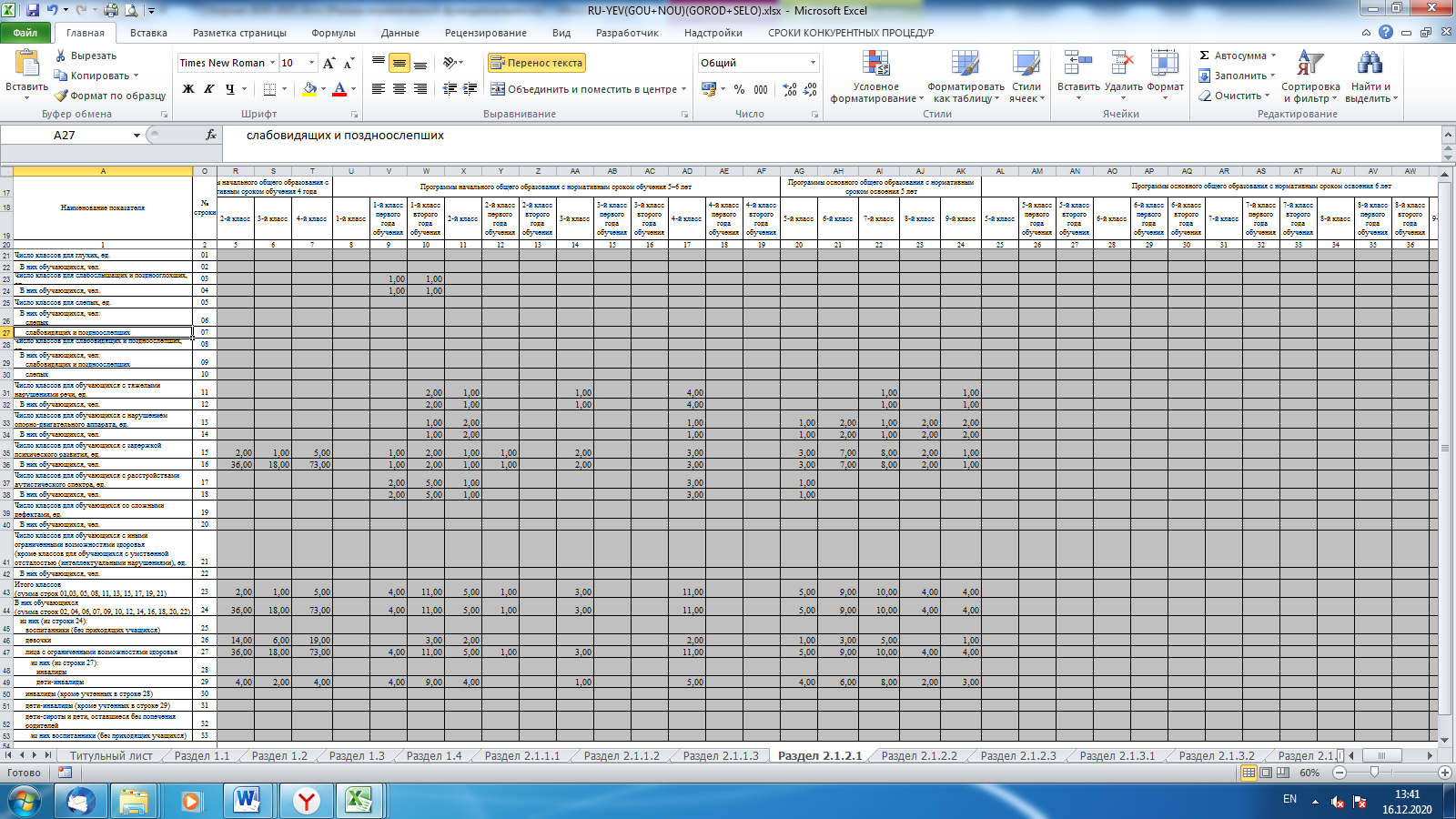 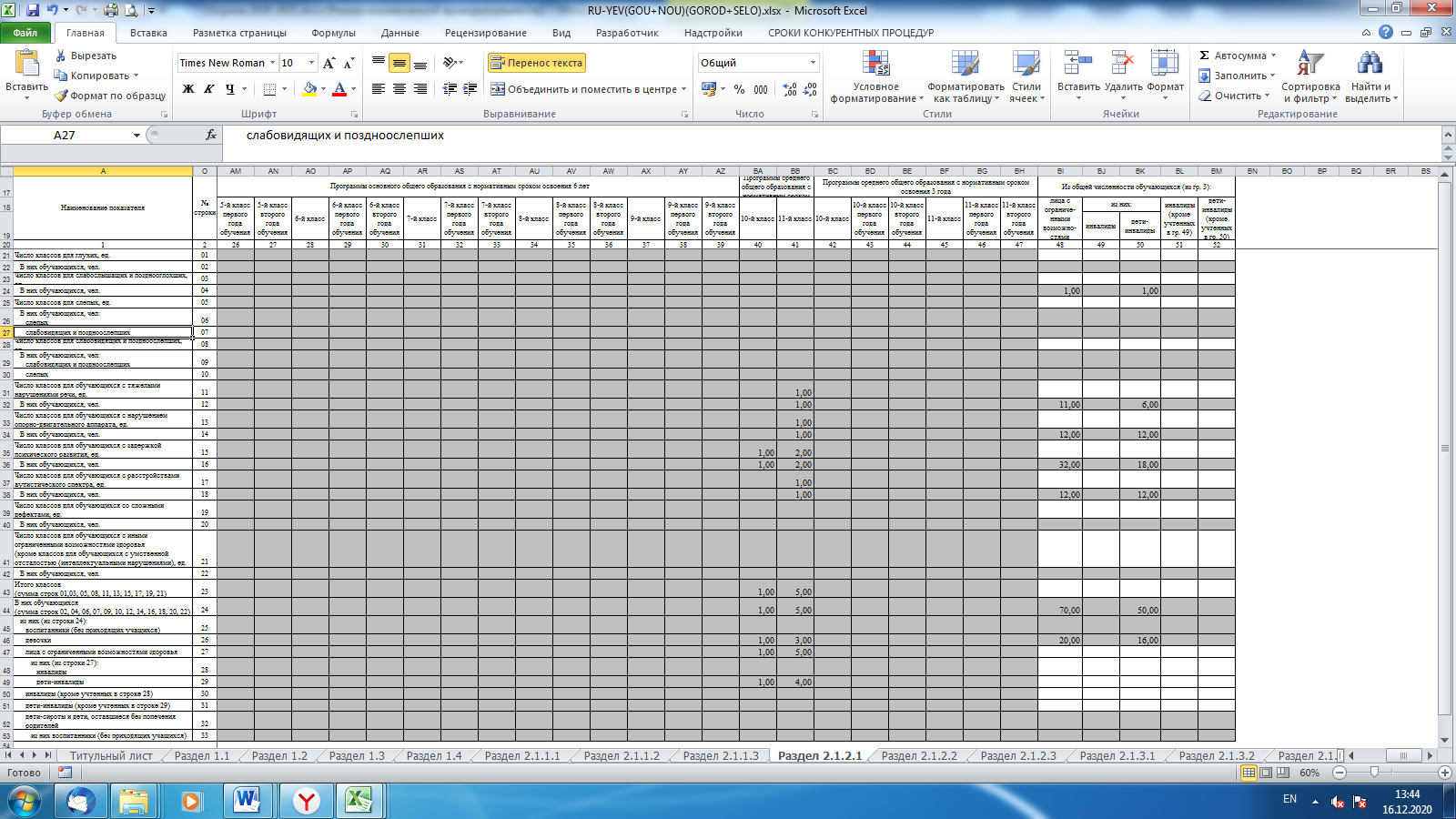 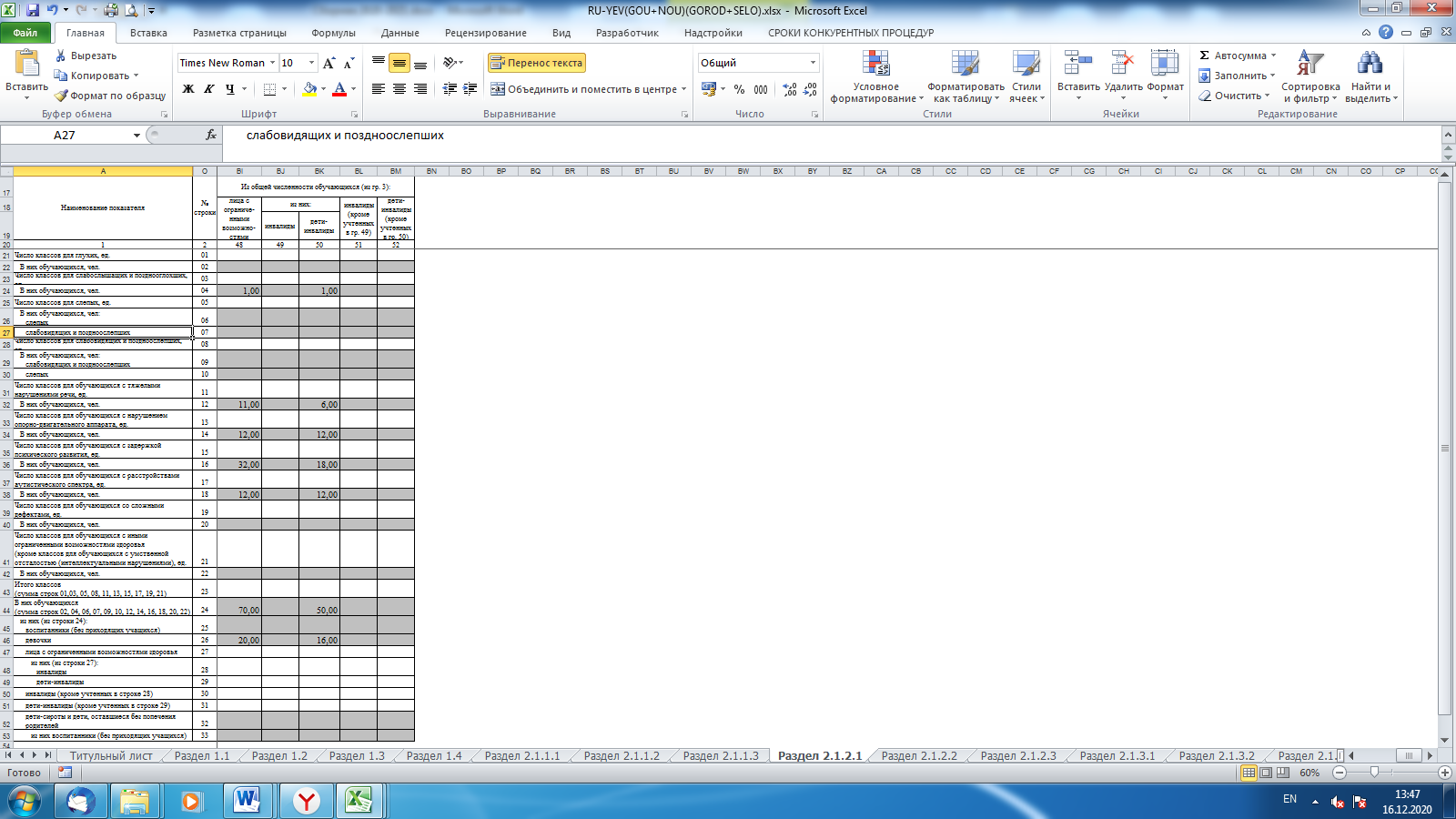 Классы, имеющие в своем составе лиц с ограниченными возможностями здоровья, находящиеся на совместном обучении(по классам очного обучения)Число всех классов, кроме классов для обучающихся с ограниченными возможностями здоровья, ичисленность обучающихся в них(по классам очно-заочного обучения)Число всех классов, кроме классов для обучающихся с ограниченными возможностями здоровья, и численность обучающихся в них(по классам заочного обучения)Число классов для обучающихся с умственной отсталостью (интеллектуальными нарушениями) и численность обучающихся в них(по классам очного обучения)Число классов для обучающихся с ограниченными возможностями здоровья, кроме классов для обучающихсяс умственной отсталостью (интеллектуальными нарушениями), и численность обучающихся в нихКлассы, имеющие в своем составе лиц с ограниченными возможностями здоровья, находящиеся на совместном обучении(по классам очного обучения)Число всех классов, кроме классов для обучающихся с ограниченными возможностями здоровья, ичисленность обучающихся в них(по классам очно-заочного обучения)Число всех классов, кроме классов для обучающихся с ограниченными возможностями здоровья, и численность обучающихся в них(по классам заочного обучения)Число классов для обучающихся с умственной отсталостью (интеллектуальными нарушениями) и численность обучающихся в них(по классам очного обучения)Число классов для обучающихся с ограниченными возможностями здоровья, кроме классов для обучающихсяс умственной отсталостью (интеллектуальными нарушениями), и численность обучающихся в нихКлассы, имеющие в своем составе лиц с ограниченными возможностями здоровья, находящиеся на совместном обучении(по классам очного обучения)Численность обучающихся с использованием сетевой формы реализации образовательных программ, с применением электронного обученияи дистанционных образовательных технологий. Обучение по индивидуальным учебным планам, на дому и в медицинской организации(по классам очного обучения)Численность обучающихся с использованием сетевой формы реализации образовательных программ, с применением электронного обученияи дистанционных образовательных технологий. Обучение по индивидуальным учебным планам, на дому и в медицинской организации(по классам очного обучения)Наименование показателейВсе классы, кроме классов для обучающихся 
с ограниченными возможностями здоровьяВсе классы, кроме классов для обучающихся 
с ограниченными возможностями здоровьяВсе классы, кроме классов для обучающихся 
с ограниченными возможностями здоровьяВсе классы, кроме классов для обучающихся 
с ограниченными возможностями здоровьяВсе классы, кроме классов для обучающихся 
с ограниченными возможностями здоровьяВсе классы, кроме классов для обучающихся 
с ограниченными возможностями здоровьяКлассы для обучающихся с ограниченными возможностями здоровьяКлассы для обучающихся с ограниченными возможностями здоровьяКлассы для обучающихся с ограниченными возможностями здоровьяКлассы для обучающихся с ограниченными возможностями здоровьяКлассы для обучающихся с ограниченными возможностями здоровьяКлассы для обучающихся с ограниченными возможностями здоровьяНаименование показателейВсегоИз них (из гр. 2)Из них (из гр. 2)Из них (из гр. 2)Из них (из гр. 2)Из них (из гр. 2)ВсегоИз них (из гр. 8)Из них (из гр. 8)Из них (из гр. 8)Из них (из гр. 8)Из них (из гр. 8)Наименование показателейВсеголица с огра-
ниченнымивозможностя-
ми здоровьяиз них (из гр. 3):из них (из гр. 3):инвалиды
 (кроме учтенных в
гр. 5)дети-инвали-
ды (кроме учтенных в
гр. 6)Всеголица с огра-
ниченнымивозможностя-
ми здоровьяиз них (из гр. 9):из них (из гр. 9):инвалиды
 (кроме учтенных в
гр. 10дети-инвали-
ды (кроме учтенных в 
гр. 11)Наименование показателейВсеголица с огра-
ниченнымивозможностя-
ми здоровьяинвалидыдети-инвалидыинвалиды
 (кроме учтенных в
гр. 5)дети-инвали-
ды (кроме учтенных в
гр. 6)Всеголица с огра-
ниченнымивозможностя-
ми здоровьяинвалидыдети-инвалидыинвалиды
 (кроме учтенных в
гр. 10дети-инвали-
ды (кроме учтенных в 
гр. 11)12345678910111213Численность обучающихся – всего19 874,00352,002,0063,0096,00935,00935,0088,00241,00   из них обучаются:
      по программам, реализуемым с использованием сетевой формы276,00      с применением дистанционных образовательных технологий9,0039,0039,0039,00      по индивидуальным учебным планам6,006,004,0051,0051,001,0050,00на дому 188,0086,002,0041,008,00254,00254,0036,00169,00из них по индивидуальным учебным планам 2,002,002,00Численность обучающихся с использованием сетевой формы реализации образовательных программ, с применением электронного обученияи дистанционных образовательных технологий. Обучение по индивидуальным учебным планам, на дому и в медицинской организации                                                                           по классам заочного обучения                                                                           по классам заочного обученияНаименование показателейВсегоНаименование показателейВсегоНаименование показателейВсегоНаименование показателейВсего12Численность обучающихся – всего15,00   из них обучаются:
      по программам, реализуемым с использованием сетевой формы      с применением электронного обучения      с применением дистанционных образовательных технологий      по индивидуальным учебным планам      индивидуально на дому       в медицинской организации         из суммы строк 06 и 07:
            с применением дистанционных образовательных технологий
            (из стр. 04)            по индивидуальным учебным планам (из стр. 05)                                                                   по классам очно- заочного обучения                                                                   по классам очно- заочного обученияНаименование показателейНаименование показателейВсегоВсегоНаименование показателейВсегоВсегоНаименование показателейВсегоВсего122Численность обучающихся – всего58,0058,00   из них обучаются:
      по программам, реализуемым с использованием сетевой формы      с применением электронного обучения      с применением дистанционных образовательных технологий      по индивидуальным учебным планам      индивидуально на дому       в медицинской организации         из суммы строк 06 и 07:
            с применением дистанционных образовательных технологий
            (из стр. 04)            по индивидуальным учебным планам (из стр. 05)Сведения о классах, классах-комплектах
(заполняется отдельно по классам очного, очно-заочного и заочного обучения
без учета классов для обучающихся с ограниченными возможностями здоровья)Сведения о классах, классах-комплектах
(заполняется отдельно по классам очного, очно-заочного и заочного обучения
без учета классов для обучающихся с ограниченными возможностями здоровья)Сведения о классах, классах-комплектах
(заполняется отдельно по классам очного, очно-заочного и заочного обучения
без учета классов для обучающихся с ограниченными возможностями здоровья)Сведения о классах, классах-комплектах
(заполняется отдельно по классам очного, очно-заочного и заочного обучения
без учета классов для обучающихся с ограниченными возможностями здоровья)Сведения о классах, классах-комплектах
(заполняется отдельно по классам очного, очно-заочного и заочного обучения
без учета классов для обучающихся с ограниченными возможностями здоровья)Сведения о классах, классах-комплектах
(заполняется отдельно по классам очного, очно-заочного и заочного обучения
без учета классов для обучающихся с ограниченными возможностями здоровья)по классам очного обучения№
строкиВсего классов и классов-комплектов (сумма гр. 4, 5)в том числев том числев том числе№
строкиВсего классов и классов-комплектов (сумма гр. 4, 5)число классов, не объединен-ных в классы-комплектычисло классов-комплектовв них классов123456Всего (сумма стр. 02–04)01961,00943,0018,0041,00   в том числе:
      1 - 4 классы02394,00377,0017,0036,00      5 - 9 классы03460,00459,001,005,00      10 - 11(12) классы04107,00107,00Из строки 01 – число 1–11(12) классов и классов-комплектов
с численностью обучающихся менее 25 человек в городской
или менее 14 человек в сельской местности05330,00317,0013,00Сведения о классах, классах-комплектах
(заполняется отдельно по классам очного, очно-заочного и заочного обучения
без учета классов для обучающихся с ограниченными возможностями здоровья)Сведения о классах, классах-комплектах
(заполняется отдельно по классам очного, очно-заочного и заочного обучения
без учета классов для обучающихся с ограниченными возможностями здоровья)Сведения о классах, классах-комплектах
(заполняется отдельно по классам очного, очно-заочного и заочного обучения
без учета классов для обучающихся с ограниченными возможностями здоровья)Сведения о классах, классах-комплектах
(заполняется отдельно по классам очного, очно-заочного и заочного обучения
без учета классов для обучающихся с ограниченными возможностями здоровья)Сведения о классах, классах-комплектах
(заполняется отдельно по классам очного, очно-заочного и заочного обучения
без учета классов для обучающихся с ограниченными возможностями здоровья)Сведения о классах, классах-комплектах
(заполняется отдельно по классам очного, очно-заочного и заочного обучения
без учета классов для обучающихся с ограниченными возможностями здоровья)по классам очно-заочного обучения№
строкиВсего классов и классов-комплектов (сумма гр. 4, 5)в том числев том числев том числе№
строкиВсего классов и классов-комплектов (сумма гр. 4, 5)число классов, не объединен-ных в классы-комплектычисло классов-комплектовв них классов123456Всего (сумма стр. 02–04)013,003,00   в том числе:
      1 - 4 классы02      5 - 9 классы031,001,00      10 - 11(12) классы042,002,00Из строки 01 – число 1–11(12) классов и классов-комплектов
с численностью обучающихся менее 25 человек в городской
или менее 14 человек в сельской местности051,001,00Сведения о классах, классах-комплектах
(заполняется отдельно по классам очного, очно-заочного и заочного обучения
без учета классов для обучающихся с ограниченными возможностями здоровья)Сведения о классах, классах-комплектах
(заполняется отдельно по классам очного, очно-заочного и заочного обучения
без учета классов для обучающихся с ограниченными возможностями здоровья)Сведения о классах, классах-комплектах
(заполняется отдельно по классам очного, очно-заочного и заочного обучения
без учета классов для обучающихся с ограниченными возможностями здоровья)Сведения о классах, классах-комплектах
(заполняется отдельно по классам очного, очно-заочного и заочного обучения
без учета классов для обучающихся с ограниченными возможностями здоровья)Сведения о классах, классах-комплектах
(заполняется отдельно по классам очного, очно-заочного и заочного обучения
без учета классов для обучающихся с ограниченными возможностями здоровья)Сведения о классах, классах-комплектах
(заполняется отдельно по классам очного, очно-заочного и заочного обучения
без учета классов для обучающихся с ограниченными возможностями здоровья)по классам заочного обучения№
строкиВсего классов и классов-комплектов (сумма гр. 4, 5)в том числев том числев том числе№
строкиВсего классов и классов-комплектов (сумма гр. 4, 5)число классов, не объединен-ных в классы-комплектычисло классов-комплектовв них классов123456Всего (сумма стр. 02–04)014,004,00   в том числе:
      1 - 4 классы02      5 - 9 классы034,004,00      10 - 11(12) классы04Из строки 01 – число 1–11(12) классов и классов-комплектов
с численностью обучающихся менее 25 человек в городской
или менее 14 человек в сельской местности054,004,00Сведения об обучающихся, окончивших все классы, кроме классов для обучающихся с ограниченными возможностями здоровья, и переведенных в следующий класс или окончивших выпускной класс(по классам очного обучения)Наименование показателейВсего
Программы начального общего образованияПрограммы начального общего образованияПрограммы начального общего образованияПрограммы начального общего образованияПрограммы основного общего образованияПрограммы основного общего образованияПрограммы основного общего образованияПрограммы основного общего образованияПрограммы основного общего образованияПрограммы среднего общего образованияПрограммы среднего общего образованияНаименование показателейВсего
1-й класс2-й класс3-й класс4-й класс5-й класс6-й класс7-й класс8-й класс9-й класс10-й класс11-й класс (выпускной)12345678910111213Численность обучающихся, окончивших данный класс 19 563,002 136,002 196,001 961,002 013,002 101,001 991,001 818,001 769,001 759,001 007,00812,00   в том числе обучались:
      очно19 539,002 136,002 196,001 961,002 013,002 101,001 987,001 816,001 768,001 749,001 004,00808,00      очно-заочно24,004,002,001,0010,003,004,00      заочно Кроме того, численность экстернов, окончивших данный класс2,001,001,00   в том числе обучались:
      в форме семейного образования2,001,001,00      в форме самообразованияСведения об обучающихся, окончивших все классы, кроме классов для обучающихся с ограниченными возможностями здоровья,и переведенных в следующий класс или окончивших выпускной класс(по классам очно-заочного обучения)Наименование показателейВсего
Программы начального общего образованияПрограммы начального общего образованияПрограммы начального общего образованияПрограммы начального общего образованияПрограммы основного общего образованияПрограммы основного общего образованияПрограммы основного общего образованияПрограммы основного общего образованияПрограммы основного общего образованияПрограммы основного общего образованияПрограммы основного общего образованияПрограммы среднего общего образованияПрограммы среднего общего образованияПрограммы среднего общего образованияПрограммы среднего общего образованияНаименование показателейВсего
1-й класс2-й класс3-й класс4-й класс4-й класс5-й класс6-й класс7-й класс8-й класс9-й класс10-й класс10-й класс11-й класс (выпускной)11-й класс12-й класс 123456678910111212131415Численность обучающихся, окончивших данный класс 769,0027,0029,0051,0064,0064,0096,0092,0071,00101,00102,0067,0067,0069,00   в том числе обучались:
      очно697,0027,0029,0051,0064,0064,0096,0091,0069,00100,0084,0045,0045,0041,00      очно-заочно72,001,002,001,0018,0022,0022,0028,00      заочно Кроме того, численность экстернов, окончивших данный класс
1,001,00    в том числе обучались:
      в форме семейного образования1,00 1,00       в форме самообразования      по программам, не имеющим государственной аккредитацииСведения об обучающихся, окончивших все классы, кроме классов для обучающихся с ограниченными возможностями здоровья, переведенных в следующий класс или окончивших выпускной класс(по классам заочного обучения)Наименование показателейВсего
Программы начального общего образованияПрограммы начального общего образованияПрограммы начального общего образованияПрограммы начального общего образованияПрограммы основного общего образованияПрограммы основного общего образованияПрограммы основного общего образованияПрограммы основного общего образованияПрограммы основного общего образованияПрограммы среднего общего образованияПрограммы среднего общего образованияНаименование показателейВсего
1-й класс2-й класс3-й класс4-й класс5-й класс6-й класс7-й класс8-й класс9-й класс10-й класс11-й класс (выпускной)12345678910111213Численность обучающихся, окончивших данный класс23,004,004,004,001,007,002,001,00   в том числе обучались:
      очно12,004,004,004,00      очно-заочно      заочно 11,001,007,002,001,00Кроме того, численность экстернов, окончивших данный класс
   в том числе обучались:
      в форме семейного образования      в форме самообразования      по программам, не имеющим государственной аккредитацииСведения об обучающихся, окончивших все классы, кроме классов для обучающихся с ограниченными возможностями здоровья,и переведенных в следующий класс или окончивших выпускной класс(по аттестации экстернов)Наименование показателейВсегоПрограммы начального общего образованияПрограммы начального общего образованияПрограммы начального общего образованияПрограммы начального общего образованияПрограммы основного общего образованияПрограммы основного общего образованияПрограммы основного общего образованияПрограммы основного общего образованияПрограммы основного общего образованияПрограммы среднего общего образованияПрограммы среднего общего образованияНаименование показателейВсего1-й класс2-й класс3-й класс4-й класс5-й класс6-й класс7-й класс8-й класс9-й класс10-й класс11-й класс (выпускной)12345678910111213Численность обучающихся, окончивших данный класс    в том числе обучались:
      очно      очно-заочно      заочно Кроме того, численность экстернов, окончивших данный класс
17,001,001,001,001,003,002,008,00   в том числе обучались:
      в форме семейного образования9,001,001,001,001,003,002,00      в форме самообразования8,008,00      по программам, не имеющим государственной аккредитацииНаименование показателейВсегоПрограммы начального общего образования с нормативным сроком освоения 4 годаПрограммы начального общего образования с нормативным сроком освоения 4 годаПрограммы начального общего образования с нормативным сроком освоения 4 годаПрограммы начального общего образования с нормативным сроком освоения 4 годаПрограммы начального общего образования с нормативным сроком обучения 5-6  летПрограммы начального общего образования с нормативным сроком обучения 5-6  летПрограммы начального общего образования с нормативным сроком обучения 5-6  летПрограммы начального общего образования с нормативным сроком обучения 5-6  летПрограммы начального общего образования с нормативным сроком обучения 5-6  летПрограммы основного общего образования с нормативным сроком освоения 5 летПрограммы основного общего образования с нормативным сроком освоения 5 летПрограммы основного общего образования с нормативным сроком освоения 5 летПрограммы основного общего образования с нормативным сроком освоения 5 летПрограммы основного общего образования с нормативным сроком освоения 5 летПрограммы среднего общего образования с нормативным сроком освоения 2 годаПрограммы среднего общего образования с нормативным сроком освоения 2 годаНаименование показателейВсего1-й класс2-й класс3-й класс4-й класс1-й класс первого года обучения1-й класс второго года обучения2-й класс3-й класс4-й класс5-й класс6-й класс7-й класс8-й класс9-й класс10-й класс11-й класс1234567891011   12131415 16  17  18Численность обучающихся, окончивших данный класс 230,0046,0019,0050,0050,008,005,003,009,006,008,008,004,004,002,006,002,00Кроме того, численность экстернов, окончивших данный класс
1,001,00   в том числе обучались:
      в форме семейного образования      в форме самообразования1,001,00      по программам, не имеющим государственной аккредитацииСведения об обучающихся, окончивших классы для обучающихся с умственной отсталостью (интеллектуальными нарушениями),и переведенных в следующий класс или окончивших выпускной класс(по классам очного обучения)Наименование показателейВсего 
1-й класс1-й класс первого года обучения1-й класс второго года обучения2-й класс3-й класс4-й класс5-й класс6-й класс7-й класс8-й класс9-й класс10-й класс12345678910111213Численность обучающихся, окончивших данный класс 716,0021,0012,007,00113,0097,0058,0071,0077,0074,0070,0082,0034,00   в том числе по программам с нормативным сроком освоения:
      9 лет245,006,0016,0026,0023,0038,0029,0036,0033,0038,00      10 лет174,0012,006,0022,0011,0015,0010,0018,0014,0020,0025,0021,00      12 лет231,0015,0010,0060,0020,0023,0030,0024,0017,0019,0013,00      13 лет66,001,0065,00Кроме того, численность экстернов, окончивших данный класс    в том числе по программам с нормативным сроком освоения:
      9 лет      10 лет      12 лет      13 летобучались:
      в форме семейного образования      по программам, не имеющим государственной аккредитацииВыпуск и итоги государственной итоговой аттестации (ГИА)по классам очного обученияНаименование показателейВсе классы, кроме классов для обучающихся с ограниченными возможностями здоровьяВсе классы, кроме классов для обучающихся с ограниченными возможностями здоровьяВсе классы, кроме классов для обучающихся с ограниченными возможностями здоровьяВсе классы, кроме классов для обучающихся с ограниченными возможностями здоровьяВсе классы, кроме классов для обучающихся с ограниченными возможностями здоровьяВсе классы, кроме классов для обучающихся с ограниченными возможностями здоровьяВсе классы, кроме классов для обучающихся с ограниченными возможностями здоровьяВсе классы, кроме классов для обучающихся с ограниченными возможностями здоровьяВсе классы, кроме классов для обучающихся с ограниченными возможностями здоровьяКлассы для обучающихся с ограниченными возможностями здоровьяКлассы для обучающихся с ограниченными возможностями здоровьяКлассы для обучающихся с ограниченными возможностями здоровьяКлассы для обучающихся с ограниченными возможностями здоровьяКлассы для обучающихся с ограниченными возможностями здоровьяКлассы для обучающихся с ограниченными возможностями здоровьяИтого повсем классамНаименование показателейВсего из нихиз нихиз нихиз нихиз нихИз графы 3 обучалисьИз графы 3 обучалисьИз графы 3 обучалисьиз нихиз нихиз нихиз нихиз нихИтого повсем классамНаименование показателейВсего лица с ограни-
ченнымивозможностя-
ми здоровьяиз гр. 3из гр. 3инвалиды (кроме учтенных
в гр. 5)дети-инвалиды (кроме учтенных
в гр. 6)очно очно-заочнозаочноВсеголица с ограни-
ченнымивозможностя-
ми здоровьяиз гр. 12из гр. 12Инвалиды(кроме учтенных в 13гр)дети-инвалиды (кроме учтенных в 14гр)Итого повсем классамНаименование показателейВсего лица с ограни-
ченнымивозможностя-
ми здоровьяинвалидыдети-инвалидыинвалиды (кроме учтенных
в гр. 5)дети-инвалиды (кроме учтенных
в гр. 6)очно очно-заочнозаочноВсеголица с ограни-
ченнымивозможностя-
ми здоровьяинвалидыдети-инвалидыИнвалиды(кроме учтенных в 13гр)дети-инвалиды (кроме учтенных в 14гр)Итого повсем классам1234567891011121314151617Численность обучающихся (гр. 3–18) и экстернов (гр. 19–24), допущенных к государственной итоговой аттестации (ГИА) по образовательным программам основного общего образования (сумма стр. 02, 04, 05)1 746,007,001,003,001,005,001 736,0010,002,002,002,001 748,00в том числе: получили аттестат об основном общем образовании1 746,007,001,003,001,005,001 736,0010,002,002,002,001 748,00 из них (из стр. 02) продолжили обучение по образовательной
программе среднего общего образования в данной организации559,00559,001,001,001,00560,00 получили на ГИА неудовлетворительные результатыне участвовали в ГИАИз строки 02 получили аттестат об основном общем образовании:
   с отличием42,0042,0042,00   в IV квартале прошлого года81,0081,0081,00   после 1 сентября текущего годаЧисленность обучающихся  и экстернов, допущенных к ГИА по образовательным программам среднего общего образования 809,004,00805,004,002,002,00811,00   в том числе:
      получили аттестат о среднем общем образовании809,004,00805,004,002,002,00811,00      получили на ГИА неудовлетворительные результаты      не участвовали в ГИАполучили аттестат о среднем общем образовании:
   с отличием и медаль «За особые успехи в учении»38,0038,0038,00   в IV квартале прошлого года107,00107,00107,00   после 1 сентября текущего годаИз общей численности участвовавших в ГИА    участвовали в едином государственном экзамене (ЕГЭ)*792,003,00788,004,002,002,00794,00      участвовали в ЕГЭ по русскому языку 707,003,00703,004,00707,00         из них сдали ЕГЭ638,003,00634,004,00638,00      участвовали в ЕГЭ по математике 384,002,00380,004,00384,00         из них сдали ЕГЭ340,002,00336,004,00340,00      участвовали в ГИА в иной (кроме ЕГЭ) форме*17,001,0017,0017,00Выпущено лиц, не получивших основного общего и среднего общего образования, со свидетельством об обучении36,0028,002,0036,0056,0056,008,0010,001,007,0092,00Выпуск и итоги государственной итоговой аттестации (ГИА)(по классам очно-заочного обучения)Наименование показателейВсе классы, кроме классов для обучающихся с ограниченными возможностями здоровьяВсе классы, кроме классов для обучающихся с ограниченными возможностями здоровьяВсе классы, кроме классов для обучающихся с ограниченными возможностями здоровьяВсе классы, кроме классов для обучающихся с ограниченными возможностями здоровьяВсе классы, кроме классов для обучающихся с ограниченными возможностями здоровьяВсе классы, кроме классов для обучающихся с ограниченными возможностями здоровьяВсе классы, кроме классов для обучающихся с ограниченными возможностями здоровьяВсе классы, кроме классов для обучающихся с ограниченными возможностями здоровьяВсе классы, кроме классов для обучающихся с ограниченными возможностями здоровьяКлассы для обучающихся с ограниченными возможностями здоровьяКлассы для обучающихся с ограниченными возможностями здоровьяКлассы для обучающихся с ограниченными возможностями здоровьяКлассы для обучающихся с ограниченными возможностями здоровьяКлассы для обучающихся с ограниченными возможностями здоровьяКлассы для обучающихся с ограниченными возможностями здоровьяИтого по всем классам Кроме того, численность экстерновНаименование показателейВсего из нихиз нихиз нихиз нихиз нихИз графы 2 обучалисьИз графы 2 обучалисьИз графы 2 обучалисьВсегоиз нихиз нихиз нихиз нихиз нихИтого по всем классам Кроме того, численность экстерновНаименование показателейВсего лица с ограни-
ченнымивозможностя-
ми здоровьяиз гр. 3из гр. 3инвалиды дети-инвалиды очноочно-заочнозаочноВсеголица с ограни-
ченнымивозможностя-
ми здоровьяиз гр. 12из гр. 12инвалиды (кроме учтенных
в гр. 13)дети-инвалиды (кроме учтенных
в гр. 14)Итого по всем классам Кроме того, численность экстерновНаименование показателейВсего лица с ограни-
ченнымивозможностя-
ми здоровьяинвалидыдети-инвалидыинвалиды дети-инвалиды очноочно-заочнозаочноВсеголица с ограни-
ченнымивозможностя-
ми здоровьяинвалидыдети-инвалидыинвалиды (кроме учтенных
в гр. 13)дети-инвалиды (кроме учтенных
в гр. 14)Итого по всем классам Кроме того, численность экстернов123456789101112131415161718Численность обучающихся и экстернов, допущенных к государственной итоговой аттестации (ГИА) по образовательным программам основного общего образования 102,001,001,0084,0018,00102,001,00   в том числе:
      получили аттестат об основном общем образовании102,001,001,0084,0018,00102,001,00         из них продолжили обучение по образовательной
         программе среднего общего образования в данной организации48,001,001,0046,002,0048,00      получили на ГИА неудовлетворительные результаты      не участвовали в ГИАполучили аттестат об основном общем образовании:
   с отличием1,001,001,00   в IV квартале прошлого года   после 1 сентября текущего годаЧисленность обучающихся и экстернов, допущенных к ГИА по образовательным программам среднего общего образования (69,0041,0028,0069,00   в том числе:
      получили аттестат о среднем общем образовании69,0041,0028,0069,00      получили на ГИА неудовлетворительные результаты      не участвовали в ГИАИз строки 10 получили аттестат о среднем общем образовании:
   с отличием и медаль «За особые успехи в учении»   в IV квартале прошлого года   после 1 сентября текущего годаИз общей численности участвовавших в ГИА    участвовали в едином государственном экзамене (ЕГЭ)*69,0041,0028,0069,00      участвовали в ЕГЭ по русскому языку 69,0041,0028,0069,00         из них сдали ЕГЭ68,0041,0027,0068,00      участвовали в ЕГЭ по математике 45,0041,004,0045,00         из них сдали ЕГЭ45,0041,004,0045,00      участвовали в ГИА в иной (кроме ЕГЭ) форме*Выпущено лиц, не получивших основного общего и среднего общего образования, со свидетельством об обученииВыпуск и итоги государственной итоговой аттестации (ГИА)(по аттестации экстернов)Наименование показателейВсе классы, кроме классов для обучающихся с ограниченными возможностями здоровьяВсе классы, кроме классов для обучающихся с ограниченными возможностями здоровьяВсе классы, кроме классов для обучающихся с ограниченными возможностями здоровьяВсе классы, кроме классов для обучающихся с ограниченными возможностями здоровьяКроме того, численность экстерновНаименование показателейВсеголица с ограни-ченнымивозможностя-ми здоровьядети-инвалидыочноКроме того, численность экстерновНаименование показателейЧисленность обучающихся и экстернов, допущенных к государственной итоговой аттестации (ГИА) по образовательным программам основного общего образования 3,00   в том числе:
      получили аттестат об основном общем образовании3,00         из них (из стр. 02) продолжили обучение по образовательной:   с отличиемв IV квартале прошлого года   после 1 сентября текущего годаЧисленность обучающихся и экстернов, допущенных к ГИА по образовательным программам среднего общего образования 8,00   в том числе:
      получили аттестат о среднем общем образовании8,00Из общей численности участвовавших в ГИА 
   участвовали в едином государственном экзамене (ЕГЭ)*8,00      участвовали в ЕГЭ по русскому языку 1,00         из них сдали ЕГЭ1,00Численность обучающихся по источникам финансирования их обучения(по классам очного обучения)Наименование показателяВсе классы, кроме классов для обучающихся
с ограниченными возможностями здоровьяВсе классы, кроме классов для обучающихся
с ограниченными возможностями здоровьяВсе классы, кроме классов для обучающихся
с ограниченными возможностями здоровьяКлассы для обучающихся
с ограниченными возможностями здоровьяКлассы для обучающихся
с ограниченными возможностями здоровьяКлассы для обучающихся
с ограниченными возможностями здоровьяКлассы для обучающихся
с ограниченными возможностями здоровьяНаименование показателяпрограммы начального общего образования программы основного общего образования программы среднего общего образованияпрограммы начального общего образования программы основного общего образования программы среднего общего образованияобразование обучающихся с умственной отсталостью (интеллектуаль-
ными нарушениями)12345678Численность обучающихся – всего8 344,009 638,001 892,00192,0032,006,00705,00   В том числе обучаются:
      за счет бюджетных ассигнований:
         федерального бюджета         бюджета субъекта Российской Федерации1 931,002 267,00434,0031,0032,006,00308,00         местного бюджета7 940,009 222,001 774,00159,00500,00      по договорам об оказании платных образовательных услуг за счет средств:
         лиц, зачисляемых на обучение (родителей (законных представителей)
         несовершеннолетних обучающихся)         иных физических лиц         юридических лицЧисленность обучающихся по источникам финансирования их обученияпо классам очно-заочного обученияНаименование показателя№
строкиВсе классы, кроме классов для обучающихся
с ограниченными возможностями здоровьяВсе классы, кроме классов для обучающихся
с ограниченными возможностями здоровьяВсе классы, кроме классов для обучающихся
с ограниченными возможностями здоровьяНаименование показателя№
строкипрограммы начального общего образованияпрограммы основного общего образованияпрограммы среднего общего образования12345Численность обучающихся – всего018,0050,00В том числе обучаются:
      за счет бюджетных ассигнований:
         федерального бюджета02бюджета субъекта Российской Федерации03местного бюджета048,0050,00Наименование показателя№
строкиВсе классы, кроме классов для обучающихся
с ограниченными возможностями здоровьяВсе классы, кроме классов для обучающихся
с ограниченными возможностями здоровьяВсе классы, кроме классов для обучающихся
с ограниченными возможностями здоровьяНаименование показателя№
строкипрограммы начального общего образования программы основного общего образования программы среднего общего образования12345Численность обучающихся – всего0115,00   В том числе обучаются:
      за счет бюджетных ассигнований:
         федерального бюджета02         бюджета субъекта Российской Федерации03         местного бюджета0415,00Выбытие обучающихся(по классам очного обучения)Выбытие обучающихся(по классам очного обучения)Выбытие обучающихся(по классам очного обучения)Выбытие обучающихся(по классам очного обучения)Выбытие обучающихся(по классам очного обучения)Выбытие обучающихся(по классам очного обучения)Наименование показателяВсего 
Все классы, кроме классов для обучающихся
с ограниченными возможностями здоровьяВсе классы, кроме классов для обучающихся
с ограниченными возможностями здоровьяВсе классы, кроме классов для обучающихся
с ограниченными возможностями здоровьяКлассы для обучающихся
с ограниченными возможностями здоровьяКлассы для обучающихся
с ограниченными возможностями здоровьяКлассы для обучающихся
с ограниченными возможностями здоровьяКлассы для обучающихся
с ограниченными возможностями здоровьяКлассы для обучающихся
с ограниченными возможностями здоровьяИз гр. 2 – лица в возрасте 18 лет и старше Наименование показателяВсего 
программы начального общего образования программы основного общего образования программы среднего общего образованияпрограммы среднего общего образованияпрограммы начального общего образования программы основного общего образования программы среднего общего образованияобразование обучающихся с умственной отсталостью (интеллектуаль-
ными нарушениями)Из гр. 2 – лица в возрасте 18 лет и старше 123455678910Выбыло обучающихся – всего 1 355,00462,00687,00123,00123,009,001,002,0071,002,00   в том числе:
      продолжили обучение в данной организации в классах  иной формы
      обучения или иной направленности15,006,005,004,004,00         из них :
            в классах с иной формой обучения в пределах одной и той же
            направленности1,001,00из всех классов, кроме классов для обучающихся с ограниченными
            возможностями здоровья, в классы для обучающихся
            с ограниченными возможностями здоровья10,006,004,00      выбыли в другие организации для продолжения обучения по
      программам начального, основного или среднего общего образования1 175,00453,00642,0054,0054,009,0017,001,00         из них выбыло:
            в классы иной формы обучения в пределах одной и той же
            направленности77,0036,0040,001,001,00из всех классов, кроме классов для обучающихся с ограниченными
            возможностями здоровья, в организации (классы) для обучающихся
            с ограниченными возможностями здоровья3,002,001,00      на обучение по программам среднего профессионального образования –
      программам подготовки квалифицированных рабочих, служащих66,0022,0041,0041,001,002,00      на обучение по программам среднего профессионального образования –
      программы подготовки специалистов среднего звена21,007,0014,0014,00      в связи с переходом на семейное образование и самообразование8,001,003,004,004,00      по болезни      выбыло по другим причинам1,001,001,00отчислено лиц, не прошедших итоговой аттестации, получивших на      итоговой аттестации неудовлетворительные результаты или освоивших      часть образовательной программы со справкой об обучении      или о периоде обучения69,002,008,005,005,0054,001,00Численность обучающихся на начало прошлого учебного года (по состоянию на 20 сентября)Выбытие обучающихся.(по классам очно-заочного обучения)Наименование показателяВсего 
Все классы, кроме классов для обучающихся
с ограниченными возможностями здоровьяВсе классы, кроме классов для обучающихся
с ограниченными возможностями здоровьяВсе классы, кроме классов для обучающихся
с ограниченными возможностями здоровьяв возрасте 18 лет и старшеНаименование показателяВсего 
программы начального общего образования программы основного общего образования программы среднего общего образованияв возрасте 18 лет и старше123456Выбыло обучающихся – всего 31,003,0028,00      выбыли в другие организации для продолжения обучения по
      программам начального, основного или среднего общего образования1,001,00      на обучение по программам среднего профессионального образования –
      программам подготовки квалифицированных рабочих, служащих      на обучение по программам среднего профессионального образования –
      программы подготовки специалистов среднего звена2,002,00      в связи с переходом на семейное образование и самообразование1,00 1,00      по болезни      отчислено лиц, не прошедших итоговой аттестации, получивших на
      итоговой аттестации неудовлетворительные результаты или освоивших
      часть образовательной программы со справкой об обучении
      или о периоде обучения      выбыло по другим причинам27,002,0025,00Выбытие обучающихся.(по классам заочного обучения)Наименование показателяВсего 
Все классы, кроме классов для обучающихся
с ограниченными возможностями здоровьяВсе классы, кроме классов для обучающихся
с ограниченными возможностями здоровьяВсе классы, кроме классов для обучающихся
с ограниченными возможностями здоровьяИз гр. 3 – лица в возрасте 18 лет и старше Наименование показателяВсего 
программы начального общего образования программы основного общего образования программы среднего общего образованияИз гр. 3 – лица в возрасте 18 лет и старше 1345611Выбыло обучающихся – всего 3,003,00   в том числе:
      продолжили обучение в данной организации в классах  иной формы
      обучения или иной направленности         из них:
            в классах с иной формой обучения в пределах одной и той же
            направленности      выбыли в другие организации для продолжения обучения по
      программам начального, основного или среднего общего образования      на обучение по программам среднего профессионального образования –
      программам подготовки квалифицированных рабочих, служащих      на обучение по программам среднего профессионального образования –
      программы подготовки специалистов среднего звена      выбыло по другим причинам3,003,00Сведения о преподавании иностранных языков(по классам очного обучения)Наименование показателейВсе классы, кроме классов для обучающихся с ограниченными возможностями здоровьяВсе классы, кроме классов для обучающихся с ограниченными возможностями здоровьяВсе классы, кроме классов для обучающихся с ограниченными возможностями здоровьяКлассы для обучающихся с ограниченными возможностями здоровья, кроме классов для обучающихся с умственной отсталостью (интеллектуальными нарушениями)Классы для обучающихся с ограниченными возможностями здоровья, кроме классов для обучающихся с умственной отсталостью (интеллектуальными нарушениями)Классы для обучающихся с ограниченными возможностями здоровья, кроме классов для обучающихся с умственной отсталостью (интеллектуальными нарушениями)Из граф 3–8 изучают2-й, 3-й и более иностранные языкиНаименование показателейпрограммы начального общего образования (1–4 классы)программы основного общего образования (5–9 классы)программы среднего общего образования (10–11(12) классы)программы начального общего образованияпрограммы основного общего образованияпрограммы среднего общего образованияИз граф 3–8 изучают2-й, 3-й и более иностранные языки1234567Численность обучающихся, которым в соответствии с образовательной программой должны преподаваться иностранные языки 6 263,009 722,001 869,00138,0039,008,00В том числе обучающиеся, которым:
преподается иностранный язык (не менее одного)6 255,009 707,001 869,00138,0039,008,00         из них изучают язык:
            английский 6 214,009 468,001 860,00138,0039,008,00160,00            французский 312,00290,00            немецкий61,001 270,0033,001 169,00            итальянский            китайский551,00535,00 другие67,00 не преподается иностранный язык8,0015,00из-за отсутствия учителя иностранного языкаизучают: 2 иностранных языка20,002 110,0024,00            3 и более иностранных языкаСведения о преподавании иностранных языковНаименование показателейВсе классы, кроме классов для обучающихся с ограниченными возможностями здоровьяВсе классы, кроме классов для обучающихся с ограниченными возможностями здоровьяВсе классы, кроме классов для обучающихся с ограниченными возможностями здоровьяНаименование показателейпрограммы начального общего образования (1–4 классы)программы основного общего образования (5–9 классы)программы среднего общего образования (10–11(12) классы)1234Численность обучающихся, которым в соответствии с образовательной программой должны преподаваться иностранные языки 15,00   В том числе обучающиеся, которым:
      преподается иностранный язык (не менее одного)15,00         из них изучают язык:
            английский 15,00немецкий1,00Наименование показателейВсе классы, кроме классов для обучающихся с ограниченными возможностями здоровьяВсе классы, кроме классов для обучающихся с ограниченными возможностями здоровьяВсе классы, кроме классов для обучающихся с ограниченными возможностями здоровьяНаименование показателейпрограммы начального общего образования (1–4 классы)программы основного общего образования (5–9 классы)программы среднего общего образования (10–11(12) классы)1234Численность обучающихся, которым в соответствии с образовательной программой должны преподаваться иностранные языки 8,0050,00   В том числе обучающиеся, которым:
      преподается иностранный язык (не менее одного)8,0050,00         из них изучают язык:
            английский 8,0050,00немецкийУглубленное изучение предметовУглубленное изучение предметовУглубленное изучение предметовУглубленное изучение предметовУглубленное изучение предметовпо классам очного обученияНаименование показателей№
строкиПрограммы начального общего образования
(1–4 классы)Программы основного общего образования
(5–9 классы)Программы среднего общего образования (10–11(12) классы)12345Численность обучающихся, углубленно изучающих предметы (не менее одного)01457,00334,00   В том числе по профилям обучения:
      гуманитарный – всего02238,00164,00         из них с изучением языков:
            английского0378,0047,00            французского047,00            немецкого0515,00            других европейских06            восточных0730,00естественнонаучный08147,0076,00социально-экономический09технологический1054,0065,00технический11сельскохозяйственный12математический13другие14260,00146,00Профильное обучение
(заполняется отдельно по классам очного, очно-заочного и заочного обучения; 
без классов для обучающихся с ограниченными возможностями здоровья)Профильное обучение
(заполняется отдельно по классам очного, очно-заочного и заочного обучения; 
без классов для обучающихся с ограниченными возможностями здоровья)Профильное обучение
(заполняется отдельно по классам очного, очно-заочного и заочного обучения; 
без классов для обучающихся с ограниченными возможностями здоровья)Профильное обучение
(заполняется отдельно по классам очного, очно-заочного и заочного обучения; 
без классов для обучающихся с ограниченными возможностями здоровья)по классам очного обученияКод по ОКЕИ: единица – 642, человек – 792Код по ОКЕИ: единица – 642, человек – 792Код по ОКЕИ: единица – 642, человек – 792Код по ОКЕИ: единица – 642, человек – 792Профили обучения№
строкиЧисло 10–11(12) классов (групп) профильного обучения, ед.Численность обучающихся в 10–11 (12) классах (группах) профильного обучения, чел.1234Всего (сумма строк 02, 07–16)0190,001 255,00Технологический –  всего (сумма строк 03–06)024,0026,00   в том числе:
      информационно-технологический033,0019,00      агротехнологический04      индустриально-технологический05      другие технологические061,00 7,00 Физико-математический07Физико-химический08Химико-биологический093,007,00Биолого-географический10Социально-экономический118,00115,00Социально-гуманитарный1213,00232,00Филологический13Художественно-эстетический14Оборонно-спортивный15Другие1662,00875,00Численность обученных (включая выпускников и выбывших по различным причинам) по программам профессионального обучения в пределах освоения образовательных программ среднего общего образования, по профессиям(по классам очного обучения)Наименование показателейКод 
профессии (при наличии)Всего 
обучено за период с 20.09. прошлого года по 19.09. текущего года В том числе из числа обучающихся (обучавшихся):В том числе из числа обучающихся (обучавшихся):В том числе из числа обучающихся (обучавшихся):В том числе из числа обучающихся (обучавшихся):Наименование показателейКод 
профессии (при наличии)Всего 
обучено за период с 20.09. прошлого года по 19.09. текущего года за счет бюджетных ассигнованийза счет бюджетных ассигнованийза счет бюджетных ассигнованийдевушекНаименование показателейКод 
профессии (при наличии)Всего 
обучено за период с 20.09. прошлого года по 19.09. текущего года федерального бюджетабюджета субъекта Российской Федерацииместного бюджетадевушек1234567Программы профессиональной подготовки по профессиям рабочих, должностям служащих – всего62,0062,0028,00Парикмахер16 43715,0015,0014,00Портной16 90910,0010,009,00Тракторист-машинист сельскохозяйственного производства19 2052,002,00Монтажник по монтажу стальных и железобетонных конструкций880 55835,0035,005,00ДругиеРаспределение обучающихся по полу и возрастуРаспределение обучающихся всех классов, кроме классов для обучающихся с ограниченными возможностями здоровья, по полу и возрасту(по классам очного обучения)Наименование показателейЧисленность обучающихся по программамЧисленность обучающихся по программамЧисленность обучающихся по программамЧисленность обучающихся по программамЧисленность обучающихся по программамЧисленность обучающихся по программамЧисленность обучающихся по программамЧисленность обучающихся по программамЧисленность обучающихся по программамНаименование показателейначального общего образования - всего (1–4 классыиз нихиз нихосновного общего образования - всего (5–9 классы)из нихиз нихсреднего общего образования - всего (10–11(12) классыиз нихиз нихНаименование показателейначального общего образования - всего (1–4 классыдевочкиобучающиеся 1-х классов без оставленных на повторное обучениеосновного общего образования - всего (5–9 классы)девочкиобучающиеся 5-х классов без оставленных на повторное обучениесреднего общего образования - всего (10–11(12) классыдевочкиобучающиеся 10-х классов без оставленных на повторное обучениеВсего8 344,004 165,002 116,009 638,004 809,002 037,001 892,001 065,00944,00В том числе в возрасте (число полных лет на 1 января следующего календарного года):
   5 лет   6 лет165,0094,00159,00159,00   7 лет1 948,00954,001 755,001 755,00   8 лет2 116,001 073,00192,00192,00   9 лет2 049,001 021,007,007,00   10 лет1 813,00915,002,00208,00112,00185,002,00   11 лет232,00104,001,001 774,00858,001 538,001,00   12 лет19,004,002 159,001 094,00282,00   13 лет2,001 930,00968,0029,00   14 лет1 751,00898,003,002,002,002,00   15 лет1 594,00790,00122,0077,00120,00   16 лет178,0075,00883,00503,00735,00   17 лет29,0011,00806,00456,0061,00   18 лет1,0037,0020,00   19 лет1,001,00   20 лет1,00   21 год   22 года1,001,001,00   23 года1,001,00   24 года2,003,002,00   25 лет2,001,007,001,006,00   26 лет1,007,005,00   27 лет2,005,003,00   28 лет1,006,004,00   29 лет2,002,001,00   30-34 года1,004,001,002,00   35-39 лет3,002,001,00    40 лет и старше1,001,002,002,001,00Распределение обучающихся классов,кроме классов для обучающихся с ограниченными возможностями здоровья, по полу и возрасту(по классам очно-заочного обучения)Наименование показателейЧисленность обучающихся по программамЧисленность обучающихся по программамЧисленность обучающихся по программамЧисленность обучающихся по программамЧисленность обучающихся по программамЧисленность обучающихся по программамЧисленность обучающихся по программамЧисленность обучающихся по программамЧисленность обучающихся по программамНаименование показателейначального общего образования - всего (1–4 классыиз нихиз нихосновного общего образования - всего (5–9 классы)из нихиз нихсреднего общего образования - всего (10–11(12) классыиз нихиз нихНаименование показателейначального общего образования - всего (1–4 классыдевочкиобучающиеся 1-х классов без оставленных на повторное обучениеосновного общего образования - всего (5–9 классы)девочкиобучающиеся 5-х классов без оставленных на повторное обучениесреднего общего образования - всего (10–11(12) классыдевочкиобучающиеся 10-х классов без оставленных на повторное обучение12345678910Всего8,002,0050,0028,0025,00В том числе в возрасте (число полных лет на 1 января следующего календарного года):
   5 лет   6 лет   7 лет   8 лет   9 лет   10 лет   11 лет   12 лет   13 лет   14 лет   15 лет3,001,00   16 лет4,004,004,00   17 лет1,007,006,007,00   18 лет1,001,007,006,007,00   19 лет2,001,001,00   20 лет1,001,001,00   21 год1,00   22 года4,001,00   23 года1,00   24 года1,00   25 лет   26 лет4,00   27 лет1,001,001,00   28 лет2,001,001,00   29 лет1,00   30–34 года8,003,002,00   35–39 лет4,003,001,00   40 лет и старше2,003,001,00Распределение обучающихся классов,кроме классов для обучающихся с ограниченными возможностями здоровья, по полу и возрасту(по классам заочного обучения)Наименование показателейначального общего образования - всего (1–4 классыЧисленность обучающихся по программамЧисленность обучающихся по программамЧисленность обучающихся по программамЧисленность обучающихся по программамЧисленность обучающихся по программамНаименование показателейначального общего образования - всего (1–4 классыиз нихиз нихосновного общего образования - всего (5–9 классы)из нихиз нихНаименование показателейначального общего образования - всего (1–4 классыдевочкиобучающиеся 1-х классов без оставленных на повторное обучениеосновного общего образования - всего (5–9 классы)девочкиобучающиеся 5-х классов без оставленных на повторное обучение1234567Всего15,008,001,00В том числе в возрасте (число полных лет на 1 января следующего календарного года):
16 лет   14лет1,00   15лет1,001,001,00   16лет17лет   18 лет   19 лет   20 лет4,002,0021 год1,001,00   22 года2,002,00Наименование показателейначального общего образования - всего (1–4 классыЧисленность обучающихся по программамЧисленность обучающихся по программамЧисленность обучающихся по программамЧисленность обучающихся по программамЧисленность обучающихся по программамНаименование показателейначального общего образования - всего (1–4 классыиз нихиз нихосновного общего образования - всего (5–9 классы)из нихиз нихНаименование показателейначального общего образования - всего (1–4 классыдевочкиобучающиеся 1-х классов без оставленных на повторное обучениеосновного общего образования - всего (5–9 классы)девочкиобучающиеся 5-х классов без оставленных на повторное обучение   23 года   24 года   25 лет   26 лет1,00   27 лет   28 лет29 лет   30-34 года3,001,0035-39 лет1,00   40 лет и старше1,001,00Распределение обучающихся классов для обучающихся с ограниченными возможностями здоровья по полу и возрасту(по классам очного обучения)Наименование показателейЧисленность обучающихся по программам:Численность обучающихся по программам:Численность обучающихся по программам:Численность обучающихся по программам:Численность обучающихся по программам:Численность обучающихся по программам:Численность обучающихся по программам:Численность обучающихся по программам:Численность обучающихся по программам:Численность обучающихся по программам:Численность обучающихся по программам:Численность обучающихся по программам:Наименование показателейначального общего образования – всегоиз нихиз нихосновного общего образования – всегоиз нихиз нихсреднего общего образования – всегоиз нихиз нихобразование обучающихся с умственной отсталостью (интеллекту-альными нарушениями)из нихиз нихНаименование показателейначального общего образования – всегодевочкиобучающиеся 1-го класса или 1-го класса первого года обучения по пролонгиро-ванным программам основного общего образования – всегодевочкиобучающиеся 5-го класса или 5-го класса первого года обучения по пролонгиро-ванным программам среднего общего образования – всегодевочкиобучающиеся 10-го класса или 10-го класса первого года обучения по пролонгиро-ванным программам образование обучающихся с умственной отсталостью (интеллекту-альными нарушениями)девочкиобучающиеся первого года обучения12345678910111213Всего192,0060,0034,0032,0010,005,006,004,001,00705,00267,0035,00В том числе в возрасте (число полных лет на 1 января следующего календарного года):
   5 лет   6 лет1,001,00   7 лет20,007,0015,008,005,008,00   8 лет33,0017,0017,0029,0011,0018,00   9 лет45,0013,002,0047,0020,004,00   10 лет53,0012,0050,0016,00   11 лет29,009,001,001,001,0063,0021,00   12 лет12,002,007,001,002,0080,0035,00   13 лет7,004,001,0082,0028,00   14 лет8,004,001,0090,0026,001,00   15 лет6,001,001,001,0082,0031,00   16 лет3,0056,0021,00   17 лет2,0028,006,00   18 лет3,003,0012,005,001,00   19 лет17,006,00   20 лет11,006,002,00   21 год6,003,00   22 года5,003,00   23 года3,001,00   24 года4,002,00   25 лет3,002,00   26 лет   27 лет2,00   28 лет4,001,00   29 лет1,001,00   30–34 года11,008,00   35–39 лет3,003,00   40 лет и старше7,006,00Наименование показателейВсего, человекИз них (из гр.2) имеют образование:Из них (из гр.2) имеют образование:Из них (из гр.2) имеют образование:Из них (из гр.2) имеют образование:Из них (из гр.2) имеют образование:Из них (из гр.2) имеют образование:Из них (из гр.2) имеют образование:Из них (из гр.2) имеют образование:Из них (из гр.2) имеют образование:Из гр.2Из гр.2Из гр.2Численность работников в пересчете на полную занятость, единиц Наименование показателейВсего, человекВысшее из них педагогическоеИз гр.2 имеютИз гр.2 имеютИз гр.2 имеютИз гр.2 имеютсреднее про-
фессиональное образование по програмам подготовки специалистов среднего звенаиз них педагогическоесреднее про-
фессиональное образование по програмам подготовки квалифициро-ванных рабочих служащихимеют квалификационные категорииимеют квалификационные категорииженщиныЧисленность работников в пересчете на полную занятость, единиц Наименование показателейВсего, человекВысшее из них педагогическоеученую степеньученую степеньученое званиеученое званиесреднее про-
фессиональное образование по програмам подготовки специалистов среднего звенаиз них педагогическоесреднее про-
фессиональное образование по програмам подготовки квалифициро-ванных рабочих служащихвысшуюпервуюженщиныЧисленность работников в пересчете на полную занятость, единиц Наименование показателейВсего, человекВысшее из них педагогическоедоктора науккандидата наукпрофессорадоцентасреднее про-
фессиональное образование по програмам подготовки специалистов среднего звенаиз них педагогическоесреднее про-
фессиональное образование по програмам подготовки квалифициро-ванных рабочих служащихвысшуюпервуюженщиныЧисленность работников в пересчете на полную занятость, единиц 123456789101112131415Численность работников – всего 2 935,001 450,001 319,004,00604,00247,00265,00273,00456,002 531,00   в том числе:
 руководящие работники – всего238,00212,00189,0017,0011,007,0019,0060,00217,00  из них:
 директор65,0061,0056,003,003,0010,0016,0058,00  заместители директора 165,00143,00113,0013,007,007,008,0037,00150,00  руководитель филиала 8,007,007,001,001,001,003,008,00 педагогические работники - всего 1 447,001 144,001 110,004,00263,00223,0011,00254,00393,001 319,00870,90   в том числе:
  учителя–всего 1 203,00989,00966,004,00188,00165,005,00243,00358,001 085,00719,10   в том числе:
   учителя, осуществляющие деятельность пореализации
 программ начального общего образования388,00260,00256,001,00120,00114,002,0075,00125,00386,00210,50русского языка и литературы142,00134,00132,006,004,0035,0036,00141,00истории, экономики, права, обществознания 75,0069,0067,003,001,001,0018,0019,0065,00информатики и ИКТ34,0030,0029,004,004,007,0012,0026,00 физики33,0033,0033,008,009,0030,00математики99,0098,0096,001,001,001,0020,0029,0094,00химии27,0027,0026,001,0011,008,0024,00географии47,0045,0045,001,001,0011,0013,0041,00 биологии30,0029,0028,001,001,008,008,0030,00   иностранных языков113,00109,00109,003,002,0017,0034,00104,00 из них:
 английского языка110,00103,00103,003,002,0016,0032,00101,00                        немецкого языка3,003,003,001,001,003,00физической культуры73,0064,0060,009,007,0013,0022,0033,00   трудового обучения (технологии)60,0037,0034,0017,0011,002,0010,0017,0044,00 музыки и пения21,0010,0010,0010,0010,002,005,0020,00изобразительного искусства, черчения20,0014,0013,006,004,002,0012,0019,00  основ безопасности жизнедеятельности18,0013,0011,004,003,005,007,006,00  прочих предметов23,0017,0017,003,003,001,002,0022,00  учителя-логопеды18,0018,0018,002,006,0017,0011,50   учителя-дефектологи23,0019,0018,004,004,007,0023,0013,00         из них:олигофренопедагог10,006,005,004,004,002,0010,009,00    сурдопедагог1,001,001,001,00  социальные педагоги16,0012,0010,002,001,001,001,0016,009,00  педагоги дополнительного образования23,0013,009,007,002,003,0018,008,50 педагоги-психологи28,0027,0026,003,004,0026,0014,00 воспитатели110,0050,0048,0052,0046,005,0017,00109,0062,00 мастера производственного обучениятьюторы1,001,001,001,00            другие25,0015,0014,0010,005,002,001,0024,0013,60 учебно-вспомогательный персонал 175,0047,0014,0075,007,0017,002,00160,00      иной персонал1 075,0047,006,00249,006,00230,001,00835,00 из них ассистент (помощник)сурдопереводчиктифлосурдопереводчик Из общей численности педагогических работников   персонал, работающий в подразделениях (группах)  дошкольного образования66,0026,0022,0033,0029,001,007,0066,00 из них воспитатели61,0024,0019,0030,0026,001,007,0060,00   персонал, работающий в классах очно-заочного и зао  обучения, учебно-консультационных пунктах2,002,002,002,00               из них учителя2,002,002,002,00персонал, работающий в отдельных классах для
обучающихся с ограниченными возможностями здоровья52,0033,0029,0012,0010,001,0010,0045,00из них учителя - всего22,0014,0014,007,006,001,001,0019,00    из них учителя, осуществляющие деятельность по
 реализации программ начального общего образования6,002,001,003,003,005,00  персонал, получающий надбавки за работу с лицами с   ограниченными возможностями здоровья, находящимися
на совместном обучении 33,0018,0017,004,002,001,0010,0031,00Из общей численности учителей-дефектологов - учителя, имеющие специальное дефектологическое образование19,0016,00Наименование показателейВсего
Из гр. 3 – имеют общий стаж работы, летИз гр. 3 – имеют общий стаж работы, летИз гр. 3 – имеют общий стаж работы, летИз гр. 3 – имеют общий стаж работы, летИз гр. 3 – имеют общий стаж работы, летИз гр. 3 – имеют общий стаж работы, летИз гр. 3  имеют стаж педагоги-ческой работы- всего (сумма граф 11-16)Из гр. 10 – имеют педагогический стаж работы, летИз гр. 10 – имеют педагогический стаж работы, летИз гр. 10 – имеют педагогический стаж работы, летИз гр. 10 – имеют педагогический стаж работы, летИз гр. 10 – имеют педагогический стаж работы, летИз гр. 10 – имеют педагогический стаж работы, летНе имеют стажа педа-
гогической работыНаименование показателейВсего
до 3 от 3 до 5от 5 до 10от 10 до 15от 15 до 2020 и болееИз гр. 3  имеют стаж педагоги-ческой работы- всего (сумма граф 11-16)до 3 от 3 до 5от 5 до 10от 10 до 15от 15 до 2020 и болееНе имеют стажа педа-
гогической работы12345678910111213141516Численность работников – всего (сумма строк 02, 06, 40, 41)2 935,00142,00143,00326,00345,00313,001 666,001 664,00121,0099,00193,00160,00168,00923,001 271,00   в том числе:
 руководящие работники – всего238,006,006,009,0018,0034,00165,00202,003,0010,009,0018,0025,00137,0036,00         из них:
            директор65,002,001,004,0011,0047,0064,004,003,004,008,0045,001,00 заместители директора 165,005,004,008,0013,0023,00112,00131,003,006,006,0013,0016,0087,0034,00 руководитель филиала 8,001,001,006,007,001,001,005,001,00 педагогические работники - всего (сумма строк 07, 28,29, 33-39)1 447,0088,0065,00152,00158,00146,00838,001 430,00116,0085,00178,00141,00142,00768,0017,00  в том числе:
  учителя–всего (сумма строк 08-18, 22-27)1 203,0066,0050,00125,00130,00111,00721,001 197,0083,0065,00146,00119,00112,00672,006,00 в том числе: учителя, осуществляющие деятельность по реализации  программ начального общего образования388,0023,0018,0033,0030,0027,00257,00385,0028,0018,0035,0023,0033,00248,003,00 русского языка и литературы142,009,006,009,0013,0011,0094,00141,009,0010,007,0014,0012,0089,001,00истории, экономики,права, обществознания 75,006,004,0013,0011,0011,0030,0074,009,005,0014,009,009,0028,001,00информатики и ИКТ34,003,002,006,009,0014,0034,003,001,003,005,008,0014,00физики33,001,002,0030,0033,001,002,0030,00 математики99,002,003,0014,0016,005,0059,0099,003,006,0015,0015,003,0057,00 химии27,002,003,0022,0027,002,003,0022,00 географии47,004,003,003,005,006,0026,0046,003,004,005,006,003,0025,001,00 биологии30,003,005,002,002,0018,0030,005,007,001,001,0016,00иностранных языков113,006,007,0019,0023,0015,0043,00113,009,0011,0023,0022,0011,0037,00из них:
английского языка110,006,007,0019,0023,0015,0040,00110,009,0011,0023,0022,0011,0034,00 немецкого языка3,003,003,003,00 французского языка  физической культуры73,005,005,0010,006,008,0039,0073,007,006,0014,005,0011,0030,00  трудового обучения (технологии)60,002,004,005,004,0045,0060,001,002,007,006,005,0039,00    музыки и пения21,002,001,003,004,003,008,0021,002,001,004,003,003,008,00изобразительного искусства, черчения20,001,003,002,003,0011,0020,001,003,003,004,009,00 основ безопасности жизнедеятельности18,001,003,002,0012,0018,001,002,004,003,008,00 прочих предметов23,001,001,004,002,002,0013,0023,002,001,004,001,003,0012,00учителя-логопеды18,002,001,003,001,003,008,0018,003,001,002,001,003,008,00учителя-дефектологи23,005,002,002,004,0010,0023,006,002,001,004,0010,00      из них:
олигофренопедагог10,002,001,001,001,005,0010,002,001,001,001,005,00сурдопедагог1,001,001,001,00 социальные педагоги16,002,001,003,006,004,0015,003,003,002,005,002,001,00   педагоги дополнительного образования23,002,004,002,004,0011,0016,002,001,002,002,009,007,00 педагоги-психологи28,004,004,005,006,003,006,0027,007,006,003,005,003,003,001,00            воспитатели110,006,006,0011,0013,0010,0064,00108,0010,007,0018,0010,0011,0052,002,00 мастера производственного обучениятьюторы1,001,001,001,00            другие25,001,002,002,001,005,0014,0025,002,003,003,003,002,0012,00  учебно-вспомогательный персонал 175,009,005,0026,0028,0022,0085,0024,001,002,005,001,001,0014,00151,00 иной персонал1 075,0039,0067,00139,00141,00111,00578,008,001,002,001,004,001 067,00 Из общей численности педагогических работников (стр.06):
персонал, работающий в подразделениях (группах)
дошкольного образования66,003,005,0014,006,003,0035,0064,004,004,0019,006,003,0028,002,00  из них воспитатели61,003,005,0014,005,002,0032,0059,003,004,0019,005,002,0026,002,00 персонал, работающий в классах очно-заочного и заочного обучения, учебно-консультационных пунктах2,002,002,002,00  из них учителя2,002,002,002,00Наименование показателейВсего, человекИз гр.3
женщиныЧисленность работников в пересчете на полную занятость, единиц1345Численность работников – всего (сумма строк 02, 03, 37,38)185,00107,00   в том числе:
      руководящие работники – всего   педагогические работники - всего (сумма строк 04, 25, 26, 30-36)104,0077,0030,20      в том числе:
         учителя–всего (сумма строк 05-15,19-24)86,0066,0024,00            в том числе:
               учителя, осуществляющие деятельность по реализации
               программ начального общего образования10,0010,001,60               русского языка и литературы4,004,001,40               языка народов России и литературы               истории, экономики, права, обществознания1,001,00               информатики и ИКТ6,002,003,00               физики2,002,002,00               математики6,006,002,00               химии8,007,004,20               географии2,001,00               биологии1,001,001,00               иностранных языков14,009,005,50                  из них:
                     английского языка11,008,004,60немецкого языка3,001,001,20               физической культуры8,002,002,30               трудового обучения (технологии)5,005,001,90               музыки и пения1,001,00               изобразительного искусства, черчения4,003,00               основ безопасности жизнедеятельности               прочих предметов14,0012,001,50         учителя-логопеды         учителя-дефектологи       из них:олигофренопедагог         социальные педагоги         педагоги дополнительного образования12,005,006,50         педагоги-психологи3,003,000,50         воспитателимастера производственного обучения         другие3,003,001,00      учебно-вспомогательный персонал 14,008,00      иной персонал67,0022,00Из общей численности педагогических работников (стр.03):
   персонал, работающий в подразделениях (группах)
   дошкольного образования1,001,001,00      из них воспитатели         из них учителяИз общей численности учителей (из строки 04 графы 3) - работники организаций - всего4,00Справка 3. Кроме того, численность медицинских работников ( (чел)                    4,00                    4,00   из них женщин (чел)4,00      в том числе:         врачи всех специальностей (чел)         медицинские сестры (чел)4,00численность учителей, использующих в учебном процессе персональные компьютеры (чел)48,00Наименование показателейЧисло ставок   по штату, единицФактически занято, единицФактически занято, единицЧисленность работников на начало предыдущего учебного года (без внешних совместителей и работавших по договорам гражданско-правового характера), человекПринято работников, человекПринято работников, человекПринято работников, человекВыбыло работниковВыбыло работниковЧисленность работников на начало отчетного учебного года (без совместителей и работающих по договорам гражданско-правового характера), человекЧисло вакантных должностей, единицНаименование показателейЧисло ставок   по штату, единицвсегоработниками списочного составаЧисленность работников на начало предыдущего учебного года (без внешних совместителей и работавших по договорам гражданско-правового характера), человеквсегоиз них выпускники:из них выпускники:всегоиз них по собственному желаниюЧисленность работников на начало отчетного учебного года (без совместителей и работающих по договорам гражданско-правового характера), человекЧисло вакантных должностей, единицНаименование показателейЧисло ставок   по штату, единицвсегоработниками списочного составаЧисленность работников на начало предыдущего учебного года (без внешних совместителей и работавших по договорам гражданско-правового характера), человеквсегосо средним про-фессиональным образованием по программам подготовки специалистов среднего звенас высшим образованиемвсегоиз них по собственному желаниюЧисленность работников на начало отчетного учебного года (без совместителей и работающих по договорам гражданско-правового характера), человекЧисло вакантных должностей, единиц1345678910111213Численность работников – всего (сумма строк 02, 06, 40, 41)4 151,524 003,423 926,972 985,00271,0065,00126,00321,00298,002 935,00165,00   в том числе:
      руководящие работники – всего247,10240,00237,00238,0016,0015,0014,0013,00238,002,00         из них:
            директор66,2063,0061,0062,005,004,004,003,0065,00            заместители директора 171,90166,50165,50162,007,007,008,007,00165,002,00            руководитель филиала 7,007,006,008,001,001,001,001,008,00      педагогические работники - всего (сумма строк 07, 28,29, 33-39)2 265,162 186,162 132,661 477,00141,0019,00106,00173,00161,001 447,00104,00         в том числе:
            учителя–всего (сумма строк 08-18, 22-27)1 871,161 850,161 804,911 229,00101,008,0080,00136,00125,001 203,0048,00               в том числе:
                  учителя, осуществляющие деятельность по реализации
                  программ начального общего образования498,63498,63485,17392,0033,003,0025,0032,0031,00396,0011,00                  русского языка и литературы255,40251,91244,37141,0014,0010,0016,0014,00142,006,00                  языка народов России и литературы0,760,760,761,00                  истории, экономики, права, обществознания 119,18116,98113,2375,0011,009,0012,0011,0075,002,00                  информатики и ИКТ46,6345,6343,6535,004,001,003,005,005,0034,002,00                  физики51,6349,4849,4834,002,002,004,004,0033,003,00                  математики184,05181,65177,99108,006,006,0014,0014,0099,009,00                  химии35,8334,3333,8926,003,003,004,004,0027,001,00                  географии57,4456,7455,4343,007,001,006,004,004,0047,00                  биологии55,9355,4353,6935,001,001,005,005,0030,003,00  иностранных языков193,30191,97186,38113,0013,0011,0013,0012,00113,006,00из них:
английского языка181,50178,04173,63102,0012,009,0010,009,00110,006,00 немецкого языка9,048,717,533,003,00французского языка1,381,381,38физической культуры127,72126,82123,2278,007,001,004,0011,009,0073,002,00трудового обучения (технологии)96,1694,2590,1160,001,001,002,002,0060,003,00 музыки и пения30,9230,9230,6621,001,001,001,001,0021,001,00изобразительного искусства, черчения27,5927,5926,8323,001,001,004,004,0020,00 основ безопасности жизнедеятельности21,7621,7621,1017,001,001,0018,00  прочих предметов56,6756,6254,1724,005,005,006,006,0023,00 учителя-логопеды33,9527,2525,7519,003,003,002,002,0018,004,00 учителя-дефектологи39,9337,9337,9324,003,001,002,004,004,0023,003,00   из них:
олигофренопедагог21,0515,0515,055,002,001,001,002,002,0010,001,00 тифлопедагог  сурдопедагог1,001,001,00социальные педагоги21,0019,0019,0015,005,002,003,003,003,0016,001,00 педагоги дополнительного образования53,0642,7639,7623,005,004,004,004,0023,0010,00  педагоги-психологи37,3031,5031,0023,007,001,005,002,002,0028,008,00    воспитатели164,56144,86142,61114,0014,007,006,0016,0015,00110,0019,00 мастера производственного обучения1,001,001,001,001,00тьюторы2,001,001,001,001,001,00  другие41,2031,7030,7028,003,003,005,005,0025,009,00 учебно-вспомогательный персонал 181,01178,01177,01175,0015,007,0016,0016,00175,004,00      иной персонал1 458,251 399,251 380,301 095,0099,0039,005,00118,00108,001 075,0055,00         из них:
 ассистент (помощник)0,750,750,75сурдопереводчиктифлосурдопереводчик         Из общей численности педагогических работников (стр.06):
 персонал, работающий в подразделениях (группах)  дошкольного образования79,4962,9959,7065,004,002,002,006,005,0066,003,00               из них воспитатели73,4959,9956,2060,003,002,001,005,004,0061,003,00 персонал, работающий в классах очно-заочного и заочного
обучения, учебно-консультационных пунктах2,002,002,002,002,00               из них учителя2,002,002,002,002,00